Eelnõu Esitaja: vallavalitsus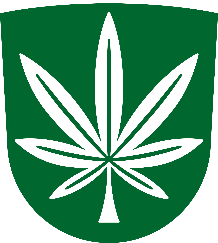 KANEPI VALLAVOLIKOGUO T S U SKanepi									        ..2020 nr 1-3/Asustusjaotuse muutmine ajaloolise külanime ennistamiseksKanepi Vallavolikogu 17.10.2019 otsusega nr 39 algatati Kanepi valla asustusjaotuse lahkmejoonte muutmine ajaloolise Erastvere küla nime taastamiseks Soodoma küla territooriumil. Taotluse Erastvere küla nime taastamiseks Soodoma küla territooriumil esitasid 100 piirkonnaga seotud inimest. Asustusjaotuse muutmise tulemusena liidetakse Erastvere küla ja Soodoma küla, mille tulemusena moodustub uus asustusüksus nimega Erastvere küla. Moodustuva asustusüksuse lahkmejoon kulgeb senistes Erastvere ja Soodoma külade piirides. Asustusüksuse lahkmejoone muutmise peamiseks põhjuseks on ajalooliselt väljakujunenud asustusüksuste piiride taastamine kohaliku identiteedi ja kultuuriloolise mälu säilitamise ning külakogukondade huvide arvestamise eesmärgil.Võttes aluseks kohaliku omavalitsuse korralduse seaduse § 22 lõike 1 punkti 37, Eesti territooriumi haldusjaotuse seaduse § 6 lõike 5, kohanimeseaduse § 5 lõike 1 punkti 3, § 7 lõike 2 punkti 2 ja lõike 6, Vabariigi Valitsuse 25.11.2004. määruse nr 355 „Asustusüksuse liigi, nime ja lahkmejoonte määramise alused ja kord“ § 6 lõiked 1, 3 ja 4,  § 10 lõike 4 ja § 11 lõiked 1, 4 ja 6 Kanepi Vallavolikogu o t s u s t a b:1. Taotleda Kanepi valla asustusjaotuse lahkmejoonte muutmine ajaloolise Erastvere küla nime taastamiseks Soodoma küla territooriumil Erastvere ja Soodoma küla liitmise teel senistes lahkmejoonte piirides vastavalt käesoleva otsuse lisadele (lisa 1- katastriplaani väljavõte asustusjaotuse muutmise kohta, lisa 2- seletuskiri asustusjaotuse muutmise taotlemise otsusele).2. Otsus jõustub teatavakstegemisest.3. Otsuse peale võib esitada Kanepi Vallavolikogule vaide haldusmenetluse seaduses sätestatud korras 30 päeva jooksul arvates otsusest teadasaamise päevast või päevast, millal oleks pidanud otsusest teada saama, või esitada kaebuse Tartu Halduskohtule halduskohtumenetluse seadustikus sätestatud korras 30 päeva jooksul arvates otsuse teatavakstegemisest.Kaido Kõivvolikogu esimeesÕIENDKanepi Vallavolikogu otsuse eelnõule Asustusjaotuse muutmine ajaloolise külanime ennistamiseksVolikogu otsuse eelnõu asustusjaotuse muutmise taotlemise kohta koos teiste dokumentidega avaldatakse valla või linna veebilehel. Eelnõu ja teiste dokumentide avaldamine valla või linna veebilehel toimub lähtuvalt Vabariigi Valitsuse 25.11.2004. määruse nr 355 „Asustusüksuse liigi, nime ja lahkmejoonte määramise alused ja kord“§ 10 lõikest 5 ja haldusmenetluse seaduse (HMS) §-st 48.Asustusjaotuse muutmise dokumentide avaldamisel valla või linna veebilehel tuleb ühtlasi teavitada ettepanekute ja vastuväidete esitamise tähtajast. Tagatud peab olema võimalus dokumentidega tutvumiseks vähemalt kahe nädala jooksul kuni ettepanekute ja vastuväidete esitamise tähtaja lõpuni. Laekunud ettepanekute, arvamuste ja protestide osas kujundab volikogu oma seisukoha, mis protokollitakse. HMS §-st 50 tulenevalt otsustab avatud menetluse korral haldusorgan õigusakti andmise pärast asja arutamist avalikul koosolekul. Kui eelnõu avaliku väljapaneku ja avaliku istungi tulemusena eelnõu olulisel määral muutub, tuleb eelnõu ja sellega seotud materjalid uuesti avalikustada ning anda uus tähtaeg ettepanekute, arvamuste ja protestide esitamiseks.Kui kohaliku omavalitsuse volikogu otsustab asustusjaotuse muutmise taotlemise poolt, siis esitab kohalik omavalitsus ühe kuu jooksul pärast volikogu otsuse vastuvõtmist Rahandusministeeriumile toimiku asustusjaotuse muutmise dokumentidega. Rahandusministeerium kontrollib laekunud materjale ja koostab nende põhjal ministri määruse eelnõu koos lisadega ning esitab need kooskõlastamiseks teistele ministeeriumitele, puudutatud asutustele ja kohalikele omavalitsustele. Pärast kooskõlastamist kehtestab minister muudatused määrusega. Ministri määruse jõustumisel Riigi Teatajas esitab Rahandusministeerium toimiku koopia koos katastripidaja kooskõlastuse ja jõustunud määruse koos seletuskirjaga viie tööpäeva jooksul katastripidajale ning saadab jõustunud määruse ärakirja vastavale kohaliku omavalitsuse üksusele ja Statistikaametile.Eelnõu koostaja: vallasekretäri abi Katrin SlunginEttekandja: vallavanem Piret Rammul